Unit 7 Lesson 21: Sums and Products of Rational and Irrational Numbers1 Operations on Integers (Warm up)Student Task StatementHere are some examples of integers:Experiment with adding any two numbers from the list (or other integers of your choice). Try to find one or more examples of two integers that:add up to another integeradd up to a number that is not an integerExperiment with multiplying any two numbers from the list (or other integers of your choice). Try to find one or more examples of two integers that:multiply to make another integermultiply to make a number that is not an integer2 Sums and Products of Rational NumbersStudent Task StatementHere are a few examples of adding two rational numbers. Is each sum a rational number? Be prepared to explain how you know. is an integer: Here is a way to explain why the sum of two rational numbers is rational.Suppose  and  are fractions. That means that  and  are integers, and  and  are not 0.Find the sum of  and . Show your reasoning. In the sum, are the numerator and the denominator integers? How do you know?Use your responses to explain why the sum of  is a rational number. Use the same reasoning as in the previous question to explain why the product of two rational numbers, , must be rational.3 Sums and Products of Rational and Irrational NumbersStudent Task StatementHere is a way to explain why  is irrational.Let  be the sum of  and , or .Suppose  is rational.Would  be rational or irrational? Explain how you know.Evaluate . Is the sum rational or irrational?Use your responses so far to explain why  cannot be a rational number, and therefore  cannot be rational.Use the same reasoning as in the earlier question to explain why  is irrational.4 Equations with Different Kinds of Solutions (Optional)Student Task StatementConsider the equation . Find a value of  so that the equation has:2 rational solutions2 irrational solutions1 solutionno solutionsDescribe all the values of  that produce 2, 1, and no solutions.Write a new quadratic equation with each type of solution. Be prepared to explain how you know that your equation has the specified type and number of solutions.no solutions2 irrational solutions2 rational solutions1 solution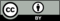 © CC BY 2019 by Illustrative Mathematics®-25-10-2-105940